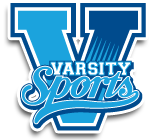 2018
PositionTeamTotPBPWLDNRTdNRR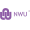 1NWU Pukke3594710012.22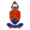 2Assupol Tuks3496720001.46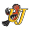 3University of Johannesburg2484530001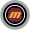 4Maties CC198043100-0.16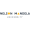 5Madibaz127124100-0.62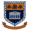 6UWC CC97125000-1.74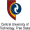 7CUT77015001-1.53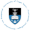 8UCT CC57116000-1.95